Diagnostic d’accessibilité: toilettes d’école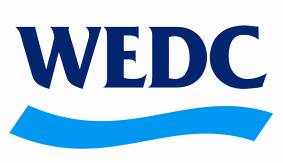 L’objectif de ce diagnostic est d’analyser les toilettes d’une école et de Déterminer si une personne vulnérable physiquement (que ce soit un écolier, un parent ou un membre de l’équipe enseignante) serait capable d’utiliser les installations de façon indépendante;Identifier quelle caractéristique les rendrait plus facile d’utilisation, et quelle caractéristique les rend difficile à utiliser par une personne physiquement vulnérable.Proposer des suggestions de modifications et d’améliorations.A.	Allocation des tâchesNommer un coordonateur (si ce n’est déjà fait). Designer ou demander des volontaires pour relever les informations : prendre des notes, mesurer, dessiner des diagrammes, prendre des photos, etc. (les membres de l’équipe peuvent se charger de plusieurs tâches).B.	Latrines – détails générauxType de latrines .…………………………………..…………………………………………………………………...Location /Adresse …………………………………………………………………………………….…………………………………………………………………………………………………………...…..Localisation géographique:  rurale    urbaine    périurbaine	 village  ferme  plat   avec du relief  (décrivez SVP) ……………………………………………………………………………………………Description générale des latrines, basée sur la superstructure, intégrant les matériaux…………………………………………………………………………………………………………...……………………………………………………………………………………………………………...……………………………………………………………………………………………………………...….…………………………………………………………………………………………………………...…C.	AccessibilitéDifférents utilisateurs maintenant essayent de rentrer dedans et de démontrer comment ils peuvent ou ne peuvent pas utiliser les toilettes. Ecrire une note de qui peut les utiliser et qui ne le peut pas, et quelle caractéristique peut le rendre difficile a utiliser. Utilisez la check-list jointe pour vous remémorer les caractéristiques à regarder, ignorez celles qui ne s’appliquent pas et ajoutez en si certaines sont manquantes.  S’y rendre: ………………………………………………………………………………………………………………………………………………………………………………………………………….……………………………………………………………………………………………………………….……………………………………………………………………………………………………………….Propositions de modifications: ……………………………………………………………………………………………………………………………………………………………………………………………………….……………………………………………………………………………………………………………….……………………………………………………………………………………………………………….Y rentrer: ………………………………………………………………………………………………………………………………………………………………………………………………………….……………………………………………………………………………………………………………….……………………………………………………………………………………………………………….Propositions de modifications: ……………………………………………………………………………………………………………………………………………………………………………………………………….……………………………………………………………………………………………………………….……………………………………………………………………………………………………………….L’intérieur (dessiner une plan sur une page a part et indiquer les dimensions et la vue de dessus)……………………………………………………………………………………………………………….……………………………………………………………………………………………………………….……………………………………………………………………………………………………………….Propositions de modifications ……………………………………………………………………………………………………………………………………………………………………………………………………….……………………………………………………………………………………………………………….……………………………………………………………………………………………………………….Structures de support ………………………………………………………………………………………………………………………………………………………………………………………………….……………………………………………………………………………………………………………….……………………………………………………………………………………………………………….Propositions de modifications: ……………………………………………………………………………………………………………………………………………………………………………………………………….……………………………………………………………………………………………………………….……………………………………………………………………………………………………………….  Eau/produits pour se nettoyer – s’essuyer (disponibilité): ...................………………………………………………………………………………………………………………………………………………………………….……………………………………………………………………………………………………………….……………………………………………………………………………………………………………….Propositions de modifications: ……………………………………………………………………………………………………………………………………………………………………………………………………….……………………………………………………………………………………………………………….……………………………………………………………………………………………………………….Lavage des mains: ……………………………………………………………………………………………………………………………………………………………………………………………………….……………………………………………………………………………………………………………….……………………………………………………………………………………………………………….Propositions de modifications: ……………………………………………………………………………………………………………………………………………………………………………………………………….……………………………………………………………………………………………………………….……………………………………………………………………………………………………………….Autres problèmes (ajoutez d’autres informations svp) ………………………………………………………..……………………………………………………………………………………………………………….……………………………………………………………………………………………………………….……………………………………………………………………………………………………………….Interviews avec les utilisateurs locauxPersonnes interviewées: ………………………………………………………………………………………………………………………………………………………………………………………………….Qui utilise les installations ?……………………………………………………………….……..……………………………………………………………………………………………………………….……………………………………………………………………………………………………………….……………………………………………………………………………………………………………….Qui les utilise facilement? …………………………………………………………………..……………………………………………………………………………………………………………….……………………………………………………………………………………………………………….……………………………………………………………………………………………………………….……………………………………………………………………………………………………………….Y a –t-il des personnes qui souhaiteraient les utiliser mais ne peuvent pas ou ont des difficultés à les utiliser?  ……………………………………………………………………………………………..….…..…………………………………………………………………………………………………………...…..…………………………………………………………………………………………………………...…..……………………………………………………………………………………………………………….Ajoutez svp des informations ou des commentaires supplémentaires.Noms des membres de l’équipeMatériel nécessaireCoordonnateur Carnet et styloInterviewer Carnet et styloPersonne prenant les notes: Carnet et styloPersonne qui mesure: Mètre rubanDessinateur de schémas: Carnet et stylo, gommePhotographe:  Appareil photoCheck-listDistance: de la classe aux toilettes.  De quoi est fait le chemin? Le chemin est-il suffisamment large pour tous les utilisateurs? (une largeur de 90cm minimum est recommandée).   Le chemin est-il nivelé et  ferme avec aucun obstacle  risquant de faire trébucher?  La surface du chemin est-elle glissante quand il est soit sec ou humide?  Y a-t-il des obstacles difficiles à traverser ou sur lesquels il est facile de trébucher spécialement pour les personnes à vision altérée? (jusqu'à 2m au dessus du niveau du sol)  Le chemin est-il dégagé de toutes branches d’arbres ou de buissons?  Une personne aveugle peut elle suivre le chemin? par exemple  une texture particulière de la surface, des points de repère ou une rampe?  Les pentes sont-ils abruptes? (il est recommandé un maximum de 1 à 10) La surface de la pente est-elle glissante ou non? Si son utilisation se fait de nuit, le chemin est il éclairé?Check-listMarches: S’il y a des marches, sont-elles de hauteur raisonnable? (un maximum de 15 à  17 cm recommandé par marche).  Les marches sont-elles régulières ou irrégulières, solides ou cassées, glissantes ou non? ?  Y a –t-il une rampe de soutien?Entrée: Y a-t-il une plateforme plate en face de la porte?  L’entrée est-elle suffisamment large pour permettre à un fauteuil roulant d’y rentrer ? (largeur minimum recommandée 80cm). Y a-t-il une différence de niveau entre l’intérieur et l’extérieur, ou un maximum de 17cm ?  La porte est-elle facile à ouvrir par une personne ayant une faible poigne?  La porte s’ouvre-t-elle vers l’intérieur ou vers l’extérieur ? L’utilisateur peut-il fermer la porte facilement de l’intérieur? La porte est-elle facile à verrouiller et à déverrouiller?Check-listDimensions de l’intérieur: largeur, longueur; distance de la porte au devant de la cuvette des toilettes; distance de chaque cote des toilettes jusqu’aux murs de cote. Est-ce que l’agencement des toilettes laisse de la place pour un fauteuil roulant/ un utilisateur de béquilles ou un utilisateur et une aide ? (dessinez l’agencement sur un schéma).Sol: De quoi est-il fait? Le sol est-il lisse ou instable, glissant ou non? Paraît-il facile à nettoyer?Lumière: Lorsque la porte est fermée y a-t-il suffisamment de lumière pour voir le trou des toilettes et l’emplacement pour les pieds ?Check-listEst-ce des toilettes où l’on peut s’assoir ou s’accroupir? Si l’on s’accroupit: Y a-t-il quelque chose à laquelle se tenir? Décrire: rails /corde, matériaux, finition, position, hauteur, etc. (Dessiner leur emplacement sur un plan.)Si l’on s’assoit : le siège est-il facile à utiliser ? pourquoi ? ou pourquoi pas ? Décrire le siège – matériaux, finitions, dimensions, fixe/mobile, taille du trou Check-listY a-t-il un point d’eau à l’intérieur? Décrivez-le. Peut-on l’atteindre en étant en position assise ou accroupie ? Si non, quelle est la source et à quelle distance est-elle des latrines?  Les produits pour s’essuyer sont-ils facilement disponibles?  Y a-t-il des produits jetables pour s’essuyer?Check-listL’eau est-elle disponible pour le lavage des mains? Tous les utilisateurs peuvent ils tous atteindre l’eau? Du savon est-il disponible et facilement atteignable?